ÚKOL č. 4: ZáhadaNejprve si procvič znalosti a definuj jednou až třemi větami následující pojmy z analytické chemie:Rodina profesora Hydráta je velice citlivá na složení vody. Na první pohled nebylo na vodě, jenž jim doma teče z kohoutku, vůbec nic špatného. Poté ale přišel pan opravář a podívali se na potrubí zevnitř. Zjistilo se, že přeci jenom jejich voda obsahuje více kationtů jednoho prvku, než by měla. To paní Hydrátovou velice rozrušilo a tak požádala manžela, aby stanovil množství této látky a zjistil, zda je pro jejich rodinu ještě přijatelné a zdravé ji pít a užívat.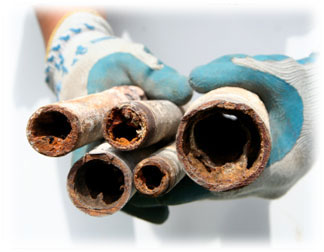 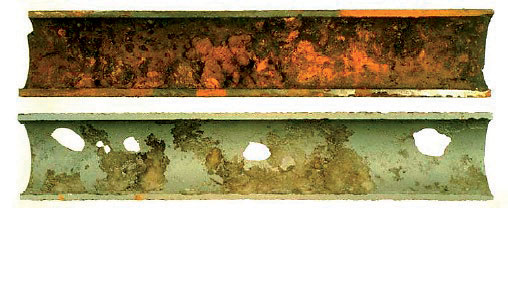 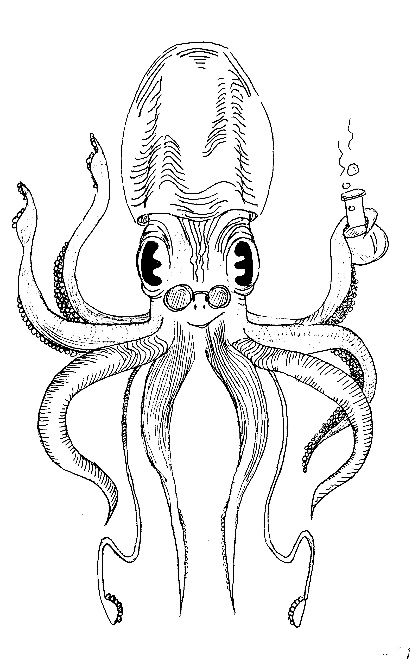 O jakou kvantitativní analytickou metodu se jedná?	Urči látky A-D zmíněné v textu:Jaké dva kationty prvku A se ve vodě mohou vyskytovat?	Který z nich je zrakem lépe rozpoznatelný (resp. Jaká jeho forma), a jaké působí problémy v potrubí (popiš proces, reakci, barvu a nazvi jej jedním slovem)?	Kromě potíží v armaturách se odstraňuje tato látka z pitné vody v úpravnách především proto, že má neblahý vliv na smyslové vlastnosti vody. Popiš, které a jak je ovlivňuje?	kvantitativní analýza = kvalitativní analýza = žíhání = sušení = standardní látka = matečný roztok = krystalická forma sraženiny =dekantace =ABCDpopis procesu:rovnice:Tomuto procesu, který škodí potrubí, se říká: 